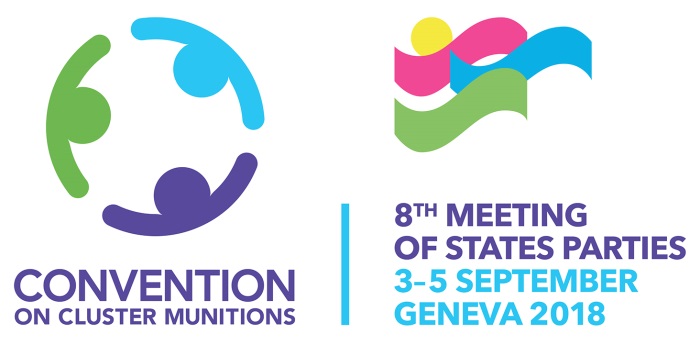 SIDE EVENT ROOM REQUEST FORMThis form has to be filled out and submitted before Friday 17 August 2018 by e-mail to info@cmconvention.org with a copy to ccm@un.org GENERAL INFORMATIONTitle of the event: ____________________________________________________________
Date of the event: ____ September 2018Time: __:__ - __:__Number of participants: _____________expectedOrganizer(s)
Name of the company, organization or permanent mission: ______________________________________________________________________________________________________________________________________________________Person in charge ____________________________________________________________Address of the organizer(s): _________________________________________________________________________________________________________________________________________________________________________________________________________________________________Phone and fax numbers:______________________________________________________________________________________________________________________________________________________E-mail: _____________________________________________________________________SIDE EVENT ROOM INFORMATIONSeating requested We have 2 rooms blocked for the side events:Side events room 1 – ROOM XXIV - Palais des Nations = max 260 pax Side events room 2 – ROOM XXV - Palais des Nations = max 130 pax Please mention any special needs below:______________________________________________________________________________________________________________________________________________________Equipment requestedPlease indicate the type of equipment required (PowerPoint projector, flip charts, etc.). Please note that laptops will not be provided______________________________________________________________________________________________________________________________________________________PanelKindly provide below the number of panelists as well as their full name & State / Organization Panelist 1Name: _____________________________State/Organization: _____________________________________________________Panelist 2Name: _____________________________State/Organization: _____________________________________________________Panelist 3Name: _____________________________State/Organization: _____________________________________________________Panelist 4Name: _____________________________State/Organization: _____________________________________________________Any additional Panelists_________________________________________________________________________________________________________________________________________________________________________________________________________________________________CATERING INFORMATION The catering will be provided by the UN Cafeteria and set on a buffet outside the side events room. Kindly contact them directly at the following: http://www.myplanetfood.ch/en/the-cafeterias/unog-main-cafeteria/introduction/  SIDE EVENT FLYERSAny flyers you might want included in the Conference delegate Welcome Kit should be received by Friday 24 August 2018. Please limit to maximum of 1 x A4 paper size.Any Additional Details / Information:____________________________________________________________________________________________________________________________________________________________________________________________________________________________________________________________________________________________________________Note that your request will be confirmed later by the 8MSP Team depending on room availability and other scheduling considerations.